　名簿登録確認書(2月提出用)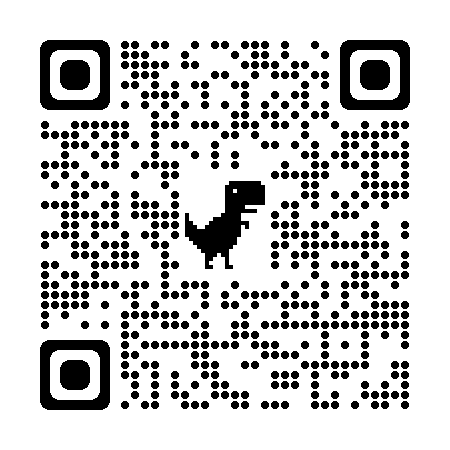 